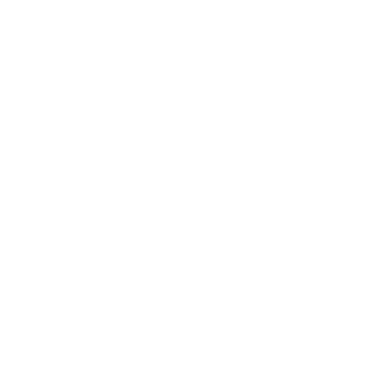 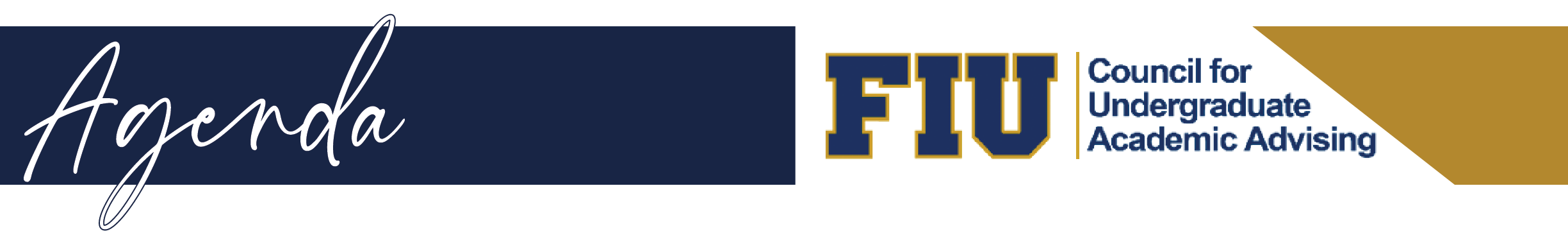 Location: https://fiu.zoom.us/j/9684835389  CUAA Professional Advisors Spring 2023 Conference - Joselyn NaranjoSave the date – March 1, 2023Request for proposal submissions due January 27Admissions Annual in-person FIU Graduate Program Fair Taking place at GC on January 30, 2023, from 11 am to 3 pmRegistrars OneStop  Updates OASISUpdates and professional development opportunities – Maria WalkerOpen Floor